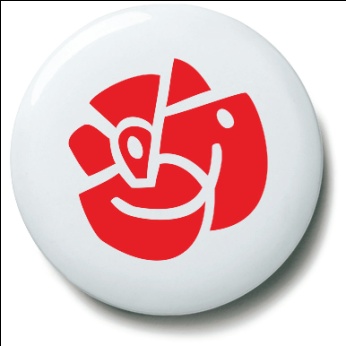 Borgmästare Vilius Navickas, Vilnius, LitauenBorgmästare Nils Ušakovs, Riga, LettlandBorgmästare Edgar Savisaar, Tallinn, EstlandDear Mr XXXOn behalf of the Social Democrats in Stockholm I would like to invite you to participate in the Pride Festival in Stockholm, from 26-31 July 2010. The Pride festival is an occasion for the LGBT community to stand up for their identity and culture. It represents a chance to tackle problems and challenges, share experiences and find support in the work for equality for all, regardless of sexual orientation or sexual expression. This means that the Pride festival is an opportunity for human rights defenders all over the world to stand up against homophobia and discrimination. Power is the theme of the 2010 Stockholm Pride. The repressive powers which discriminates and the human power to make a difference. It is thus an excellent opportunity to show support for the LGBT community. Yours Sincerely,Carin Jämtin	Oppositional Vice Mayor City of Stockholm, Sweden		 